BRG Klagenfurt-Viktring                                         Sc	huljahr:2020/21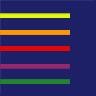 ThemenpoolMündliche ReifeprüfungFach:   GitarreKlasse: 	8AWochenstunden:  2Themenbereiche: 61   Geschichte der Gitarre2   Analyse3   Instrument prägende Komponisten und Interpreten4   Die spanische Gitarre5   Der Flamenco6   Übemethoden